Na terenie Gminy Ostrowite funkcjonuje Punkt Selektywnej Zbiórki Odpadów Komunalnych, który zlokalizowany jest w miejscowości Ostrowite, przy ul. Lipowej 2A.Podmiotem prowadzącym PSZOK jest Gmina Ostrowite.Regulamin funkcjonowania PSZOK został określony w załączniku do uchwały w sprawie szczegółowego sposobu i zakresu świadczenia usług w zakresie odbierania odpadów komunalnych od właścicieli nieruchomości i zagospodarowania tych odpadów, w zamian za uiszczoną przez właściciela nieruchomości opłatę za gospodarowanie odpadami komunalnymi.Do punktu Selektywnej Zbiórki Odpadów Komunalnych właściciel nieruchomości, na której zamieszkują mieszkańcy oraz właściciel nieruchomości, na której znajduje się domek letniskowy lub innej nieruchomości wykorzystywanej na cele rekreacyjno wypoczynkowe może dostarczyć następujące frakcje odpadów:Papier,Tworzywa sztuczne,Metale,Szkło,Opakowania wielomateriałowe,Chemikalia,Zużyte baterie i akumulatory,Zużyty sprzęt elektryczny i elektroniczny,Meble i inne odpady wielkogabarytowe,Zużyte opony,Odpady zielone (trawa, liście, gałęzie).Punkt Selektywnej zbiórki jest czynny w każdą sobotę (poza ustawowo wolnymi od pracy)                w godzinach od 800 do 1400.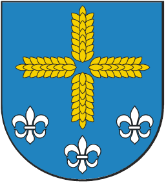             Mateusz Wojciechowski                                                                  Wójt Gminy Ostrowite
         ul. Lipowa 2
    62-402 Ostrowite 